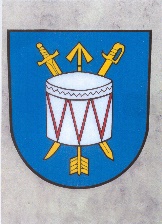        Obec Valšov, Valšov 72, 792 01 Bruntál, IČO : 00576034Oznámení Oznámení obce Valšov o zveřejnění dokumentů dle zákona č. 250/2000 Sb., o rozpočtových pravidlech územních rozpočtů, v platném zněníObec Valšov oznamuje, že návrhy dokumentů a schválené dokumenty rozpočtového hospodaření : -        střednědobý rozpočtový  výhled   
-        rozpočet 
-        pravidla rozpočtového provizoria 
-        rozpočtová opatření 
-        závěrečný účet obce  za  aktuální období
-        plnění  příjmů  a  výdajů
  
jsou zveřejněny v elektronické podobě na internetových stránkách obce Valšov www.obecvalsov.cz .Do  listinné podoby výše  uvedených dokumentů je možné nahlédnout v kanceláři obecního úřadu Valšov v úředních hodinách.                                                                                                                       Zlatuše   Bocanová                                                                                                                          účetní  obce          Telefon :      Adresa:       E-mail :                            Bank.spojení:   Číslo účtu:            IČO:     554713760   Valšov 72   ou.valsov@centrum.cz    K.B.Bruntál    14329771/0100   00576034